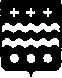 АДМИНИСТРАЦИЯ МОЛОКОВСКОГО МУНИЦИПАЛЬНОГО ОКРУГАТВЕРСКОЙ ОБЛАСТИПОСТАНОВЛЕНИЕ28.06.2022                                                                                                            № 169п. Молоково     На основании статьи 81 Бюджетного кодекса РФ, руководствуясь Уставом Молоковского муниципального округа Тверской области,ПОСТАНОВЛЯЮ:
1. Утвердить Положение о резервном фонде Администрации  Молоковского муниципального округа Тверской области (Приложение).
2.Признать утратившими силу Решение Собрания Депутатов Молоковского района Тверской области от 19.05.2019 №40. 
3. Контроль за исполнением настоящего постановления возложить на первого заместителя главы Администрации Молоковского муниципального округа Тверской области.4. Настоящее Постановление  вступает в силу со дня его подписания.  Глава Молоковского муниципального округа                                А.П. ЕфименкоПриложение
к постановлению 
от 28.06.2022 N 169
ПОЛОЖЕНИЕо резервном фонде Администрации  Молоковского муниципального округа Тверской области
1. Общие положения1.1. Положением "О резервном фонде Администрации Молоковского муниципального округа Тверской области» (далее - Положение) устанавливаются порядок формирования, направления, основание и порядок расходования, осуществление контроля за использованием средств резервного фонда Администрации  Молоковского муниципального округа Тверской области.
1.2. Резервный фонд Администрации  Молоковского муниципального округа Тверской области (далее - Резервный фонд) представляет собой обособленную часть средств бюджета муниципального образования  Молоковский муниципальный округ (далее - местного бюджета), предназначенную для финансирования непредвиденных расходов, имеющих место в текущем финансовом году.
  К непредвиденным расходам в целях настоящего Положения относятся расходы, возникновение потребности в которых нельзя было предусмотреть заранее в силу обстоятельств объективного характера, которые не были учтены при формировании расходов местного бюджета на текущий финансовый год и не могут быть перенесены на следующий финансовый год.
1.3. Обязательными условиями, учитываемыми при выделении средств Резервного фонда,                     являются:
- возникновение чрезвычайной или непредвиденной ситуации, события, повлекшего необходимость расходования средств;
- отсутствие необходимых средств в составе расходной части местного бюджета на текущий финансовый год по соответствующим разделам классификации расходов бюджетов РФ.

2. Порядок формирования средств Резервного фонда2.1. Резервный фонд образуется в составе расходов местного бюджета в соответствии с бюджетной классификацией Российской Федерации.
2.2. Размер резервного фонда определяется Решением Думы Молоковского муниципального округа Тверской области на соответствующий финансовый год и не может превышать трех процентов утвержденного указанным Решением общего объема расходов бюджета.

                    3. Направления расходования средств Резервного фондаСредства Резервного фонда могут направляться на следующие цели:
3.1. Осуществление непредвиденных расходов на финансирование мероприятий в целях защиты граждан, территорий и окружающей среды от чрезвычайных ситуаций природного, техногенного, эпидемиологического (эпизоотического) характера (далее - чрезвычайные ситуации, ЧС), стихийных бедствий и ликвидации их последствий в пределах территории и полномочий муниципального образования Молоковский муниципальный округ Тверской области, в том числе:
- развертывание и содержание временных пунктов проживания и питания для эвакуированных и пострадавших граждан;
- осуществление поисковых и аварийно-спасательных работ;
- проведение неотложных аварийно-восстановительных работ на объектах ЖКХ, энергетики, транспорта и муниципального жилищного фонда, пострадавших в результате ЧС и стихийных бедствий;
- проведение экстренных противоэпидемиологических и противоэпизоотических мероприятий;
- возмещение расходов, связанных с привлечением сил и средств организаций для проведения экстренных мероприятий по ликвидации последствий ЧС и стихийных бедствий.
  Размер средств из Резервного фонда, выделяемых на указанные цели, максимальными пределами не ограничивается.
3.2.  Оказание материальной помощи гражданам, пострадавшим в результате чрезвычайных ситуаций и стихийных бедствий (пожары, паводок и другие стихийные бедствия), повлекших за собой полное или частичное повреждение жилых помещений. Оказание материальной помощи в виде единовременной выплаты семьям граждан, пострадавших (погибших, умерших) в результате техногенных катастроф, в том числе авиационных происшествий, при условии регистрации таких граждан по месту жительства или пребывания на территории муниципального образования Молоковский муниципальный округ Тверской области.

4. Порядок расходования средств Резервного фонда4.1. Выделение и использование средств Резервного фонда осуществляется:
- в соответствии с пунктами 3.1, 3.2  настоящего Положения - на основании распоряжений Администрации   Молоковского муниципального округа Тверской области.
4.2. Средства Резервного фонда используются только по целевому назначению, определенному решением о выделении средств. Текущий учет расходования средств Резервного фонда осуществляет финансовый отдел   Администрации Молоковского муниципального округа Тверской области (далее - финансовый отдел).
4.3. Основанием для подготовки проекта Распоряжения о выделении средств Резервного фонда  является решение Комиссии по предупреждению и ликвидации чрезвычайных ситуаций и обеспечению пожарной безопасности муниципального образования Молоковский муниципальный округ Тверской области (далее по тексту - Комиссия по ЧС).
 Решения Комиссии по ЧС о необходимости выделения средств Резервного фонда принимаются на основании поступивших в адрес Администрации   Молоковского муниципального округа Тверской области обращений (организаций, должностных лиц, граждан, а также служебных записок руководителей структурных подразделений Администрации Молоковского муниципального округа Тверской области " о необходимости выделения средств Резервного фонда.
4.4. Средства Резервного фонда, не использованные в соответствии с распоряжением Администрации о выделении средств, подлежат восстановлению в Резервный фонд в течение текущего финансового года.
4.5. Отчет об использовании средств Резервного фонда прилагается к квартальному и годовому отчету об исполнении местного бюджета.  

5. Контроль использования средств Резервного фонда5.1. Главные распорядители и учреждения, которым выделены средства Резервного фонда, несут ответственность в случае нецелевого использования этих средств в соответствии с действующим законодательством.
5.2. Контроль использования средств Резервного фонда осуществляется в соответствии с действующим   законодательством, Уставом муниципального образования Молоковский муниципальный округ Тверской области.

О резервном фонде Администрации Молоковского муниципального округа